FREE FACT SHEET – GET THE FACTS ON WORK COMPENSATION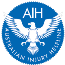 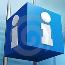 FACT 1:	You are entitled to Work Compensation if you have suffered an injury at work regardless of who is at fault and regardless of the State or Territory of Injury FACT 2:	Australian States and Territories have different laws and your work compensation entitlements will depend on where your injury happened. For work compensation information specific to your State call 1800 006 766FACT 3:	If your injury is serious or permanent you must speak with a lawyer as may be entitled to a lump sum payment or a common law claim call 1800 006 766 to get connectedFACT 4:	If your injury happened as a result of negligence you may be entitled to a common law claimFACT 5:	NEVER accept an offer of compensation unless you have received legal advice first. You could be signing away your future rights to claim call 1800 006 766FACT 6:	Even if your claim has been rejected or disputed you may be able to challenge and change the decision FACT 7:	The Australian Injury helpline have been providing free information and connecting people with lawyers for over 11 years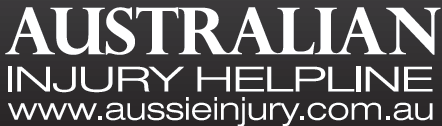 FACT 8:	Finding a lawyer you can trust can prove to be a difficult task. Be cautious and always go with a lawyer who is recommended call 1800 006 766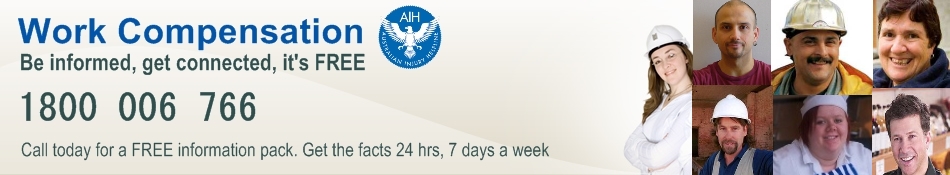 